МАОУ «Гимназия №76»Исследование на тему «Йогурт»Выполнил Салмин Артем4 «Б» классНаучный руководитель: Щетинина Людмила Валентиновна, учитель начальных классовг. Набережные Челны2023 – 2024СодержаниеВВЕДЕНИЕМногие дети любят есть йогурт. По телевизору показывают много разной рекламы. А можно ли сделать дома настоящий йогурт?Для этого я решил провести свое исследование.Гипотеза: предположим, что для изготовления йогурта в домашних условиях подойдет любая закваска.Цель исследования - приготовить йогурт в домашних условиях.Задачи:Познакомиться с историей возникновения йогурта;Приготовить йогурт в домашних условиях;Сравнить йогурт, приготовленный из разных видов закваски;Обобщить и систематизировать результаты исследования.Объект исследования: домашний йогурт.Предмет исследования: приготовление йогурта в домашних условиях.Методы исследования:теоретическое исследование;эксперимент;наблюдение;анализ полученных результатов.Актуальность данного исследования заключается в том, что в настоящее время здоровое питание стало неотъемлемой частью нашей жизни. Как известно, йогурты укрепляют иммунитет ребенка, решают проблемы с пищеварением. 1. Глава. Йогурт.1.1.  Откуда появился йогурт  История йогурта уходит далеко в древность. Существует версия о том, что предшественник йогурта появился в те далекие времена, когда древние народы-кочевники путешествовали, перевозя молоко в бурдюках из козьих шкур. Из воздуха в сосуды с молоком попадали бактерии, молоко, сквашивалось на жаре, превращалось в особый продукт, похожий на современный йогурт.  Существует множество легенд, связанных с рождением  йогурта.  Если Вы думаете, что йогурт появился недавно, то Вы ошибаетесь в этом. Слово йогурт возникло еще в Индии около 6000 лет назад, и переводилось как «сгущенный». В древние времена он использовался как лечебное средство. Во Франции придворные медики не могли излечить недуг короля Франциска I  - кишечное расстройство. Прослышав об этом, турецкий султан посылает королю своего придворного врача. Медик пребывает во дворец со стадом коз и волшебным рецептом – рецептом изготовления йогурта.  И – о чудо! Недуг короля прошел.  В России изучением полезных свойств йогурта много занимался учёный Илья Мечников.  В нашей стране йогурт появился только в начале прошлого века, и то только в аптеках, и тоже использовался как целебное средство. А дома йогуртом называли кефир с фруктами, и только последние десятилетия йогурт стали производить в больших объемах и продавать в магазинах1.2. Состав йогурта.Самая главная составляющая йогурта - это молоко.Он производится из обезжиренного молока. В него добавляют бактерии, благодаря которым, из молока и получается нежная сладкая масса с приятным вкусом и запахом.А дальше в готовый йогурт можно добавлять всевозможные фрукты, соки, орехи, мюсли, мед.Настоящий йогурт, без всяких химических добавок (вроде красителей или ароматизаторов) переваривается почти без остатка: примерно через час после его приема, наш организм усваивает девяносто процентов йогурта.Срок хранения натурального йогурта — не больше месяца.  Йогурт (настоящий) - прежде всего прекрасный источник кальция, что особенно важно для тех людей, которые не любят молоко. Регулярное употребление этого продукта в пищу помогает улучшить пищеварение и обмен веществ.Глава 2. Практическая  часть2.1. Приготовление йогурта в домашних условиях.Для приготовления йогурта я купил три вида йогурта из разных типов закваски в магазине и взял капсулы с симбиотиком, который имелся в нашей аптечке (фото 1).Первый образец – биойогурт «Актибио», в составе бифидобактерии B.Lactis, молочнокислые микроорганизмы (фото 2).Второй образец – йогурт «Либерти», в составе лактобактерии L.Casei, йогуртовая закваска (фото 3).Третий образец – йогурт «Греческий теос», в составе термофильные молочнокислые стрептококки, болгарская молочнокислая палочка (фото 4).Четвертый образец – симбиотик «Про 12», в составе бифидобактерии, лактобактерии, термофильные стрептококки (фото 5).Подготовил специальное устройство – йогуртницу (она поддерживает постоянную температуру жидкости внутри на уровне примерно 42 градусов)  и стеклянные баночки, пронумеровал их (фото 6).В первые три баночки я положил по одной чайной ложке разных йогуртов, в четвертую высыпал порошок из капсулы с симбиотиком (фото 7). Затем каждую баночку наполнил молоком, перемешал полученный состав в каждой баночке (фото 8).Поставил баночки с получившимся составом в йогуртницу, накрыл крышкой и поставил на 8 часов (фото 9).По истечении указанного времени утром я достал баночки, закрыл каждую крышкой и убрал в холодильник (фото 10 и 11).Как вернулся со школы достал баночки, и мы стали их дегустировать. Вот что получилось в результате:Первый образец – консистенция йогуртообразная, вкус молочный, некислый, густота средняя.Второй образец – консистенция йогуртообразная, более густая, вкус молочный, немного кислый.Третий образец – консистенция йогуртообразная, еще более густая, вкус молочный, немного кислый.Четвертый образец – жидкий, вкус молока, йогурт не получился.ЗаключениеВ результате проделанной работы гипотеза не подтвердилась. Для приготовления домашнего йогурта хорошо подошла закваска, содержащаяся в йогуртах, приобретенных в магазине, но совсем не подошли бактерии, содержащиеся в порошке аптечного симбиотика.Мои йогурты получились вкусные, и я угостил всю семью. Я испытал огромную радость, занимаясь этой работой.Полезным йогуртом будет только тот, который был приготовлен в домашних условиях, и тем более как видно его не так сложно приготовить дома. Но если же у Вас нет желания готовить йогурт, тогда очень тщательно выбирайте его в магазине. Из представленных вариантах, во всех приобретенных в магазине йогуртах были те самые «полезные бактерии», которые так необходимы нашему организму.Ешьте на здоровье! Будьте здоровы!Список использованной литературы и источники информации1. А.И.Тамим, Р.К.Робинсон. Йогурты и другие кисломолочные продукты /изд. «Томсон», 2006, 250 с.2. Книга  о вкусной и здоровой пище / под ред. В.А. Петруховой, изд. «Просвет», 2001, 126 с. 3. Журнал «Няня», 2000.4. Сайты в интернете.Приложение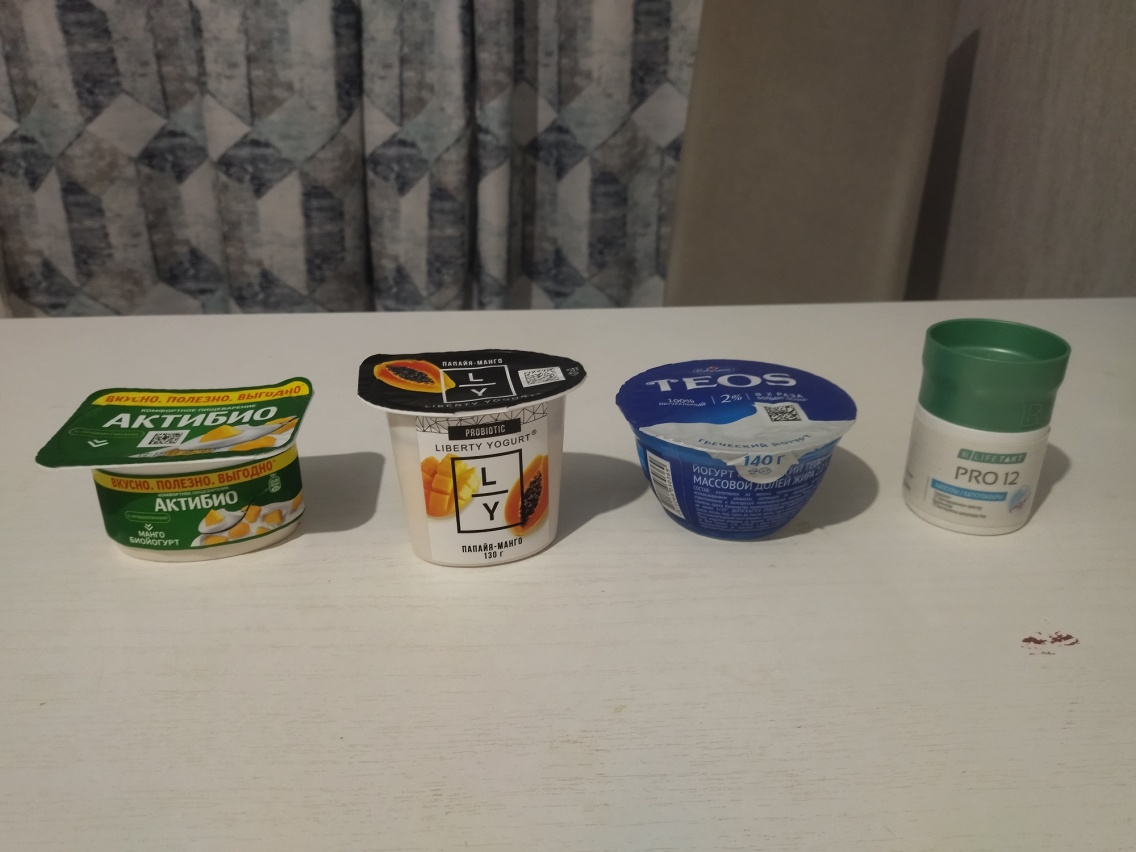 Фото 1. Разные виды закваски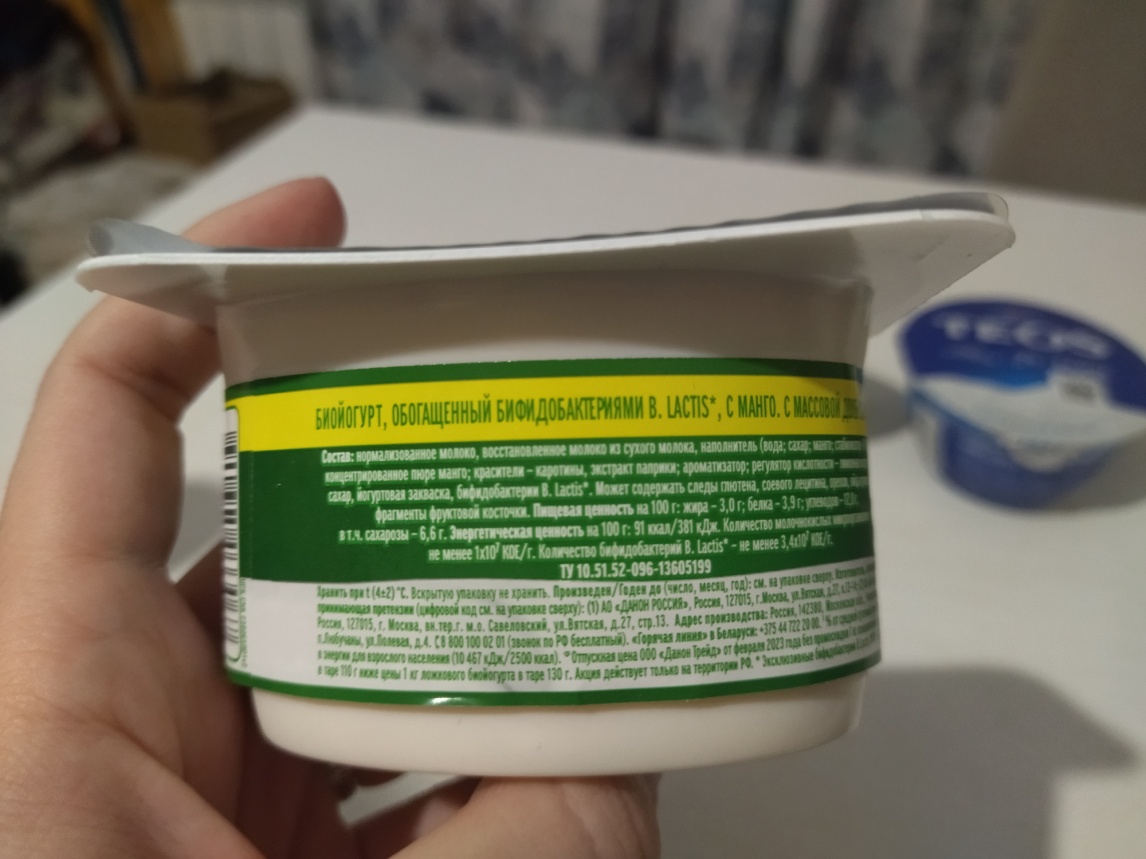 Фото 2. Биойогурт «Актибио»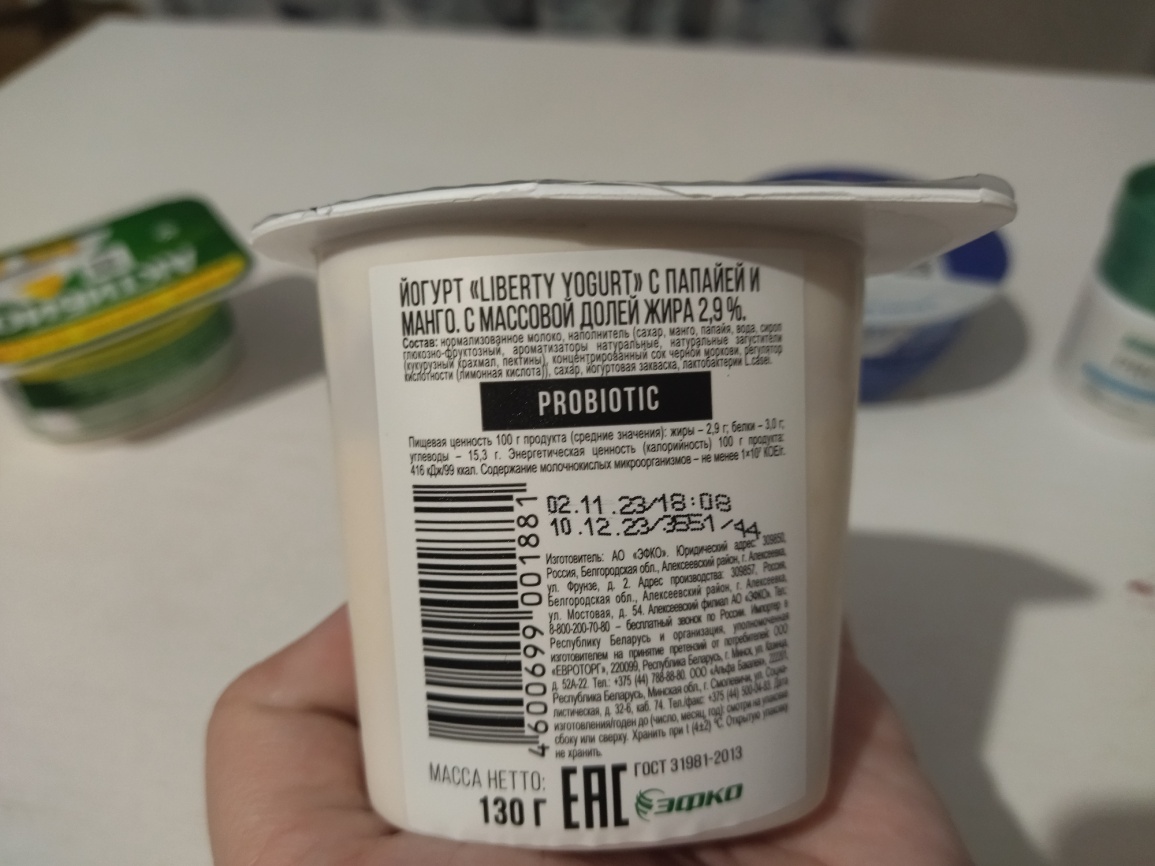 Фото 3. Йогурт «Либерти»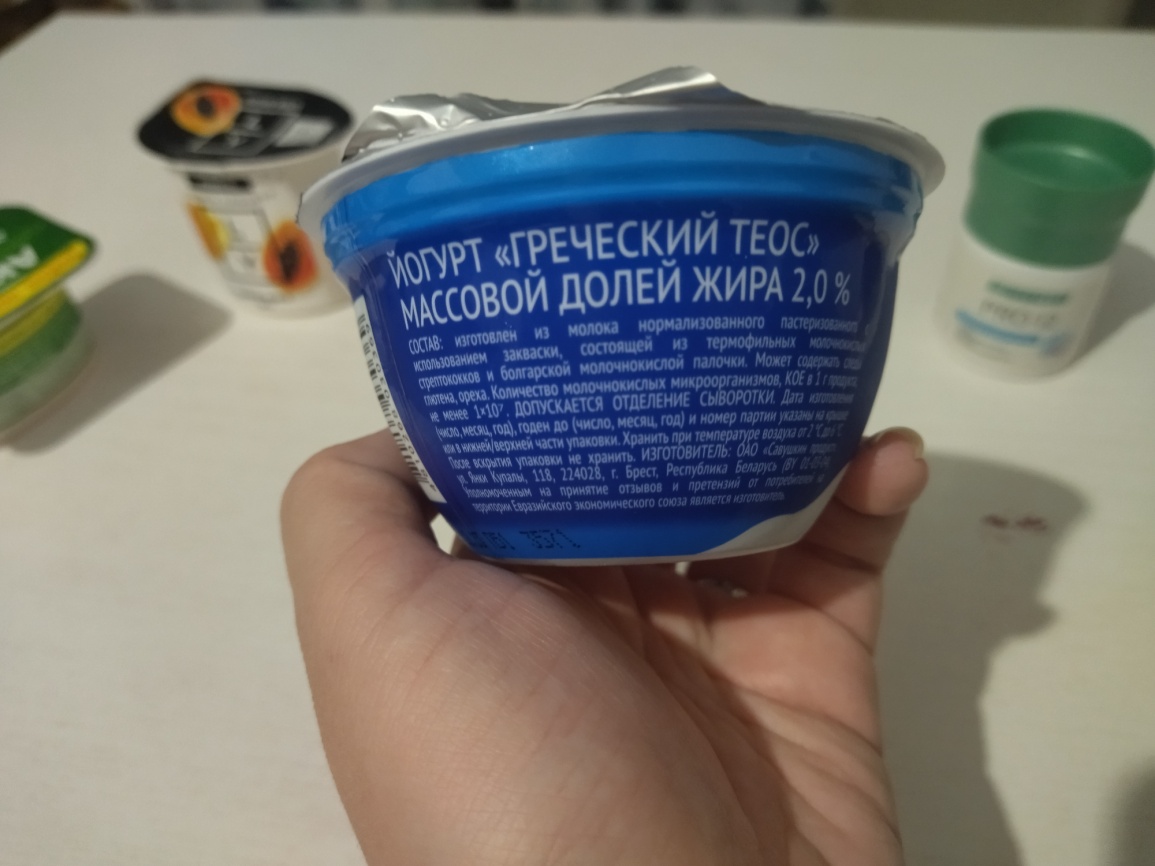 Фото 4. Йогурт «Греческий теос»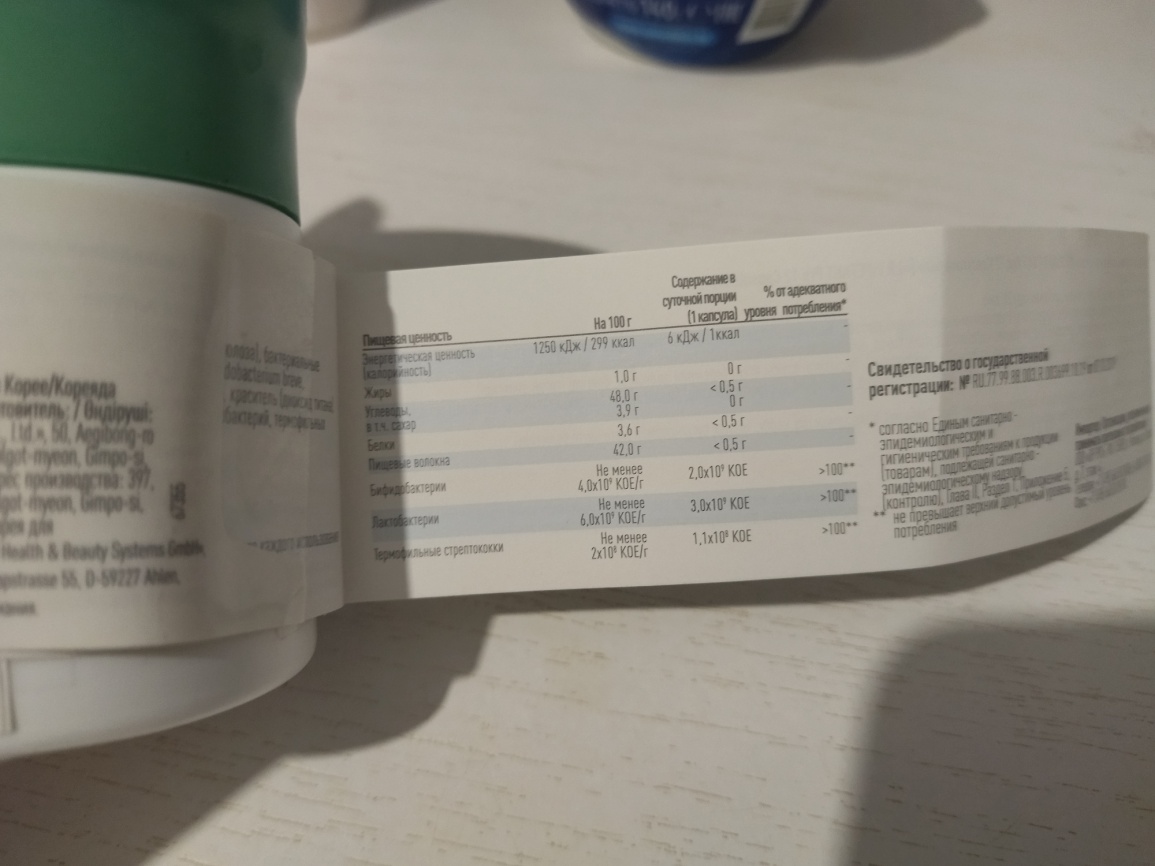 Фото 5. Симбиотик «Про 12»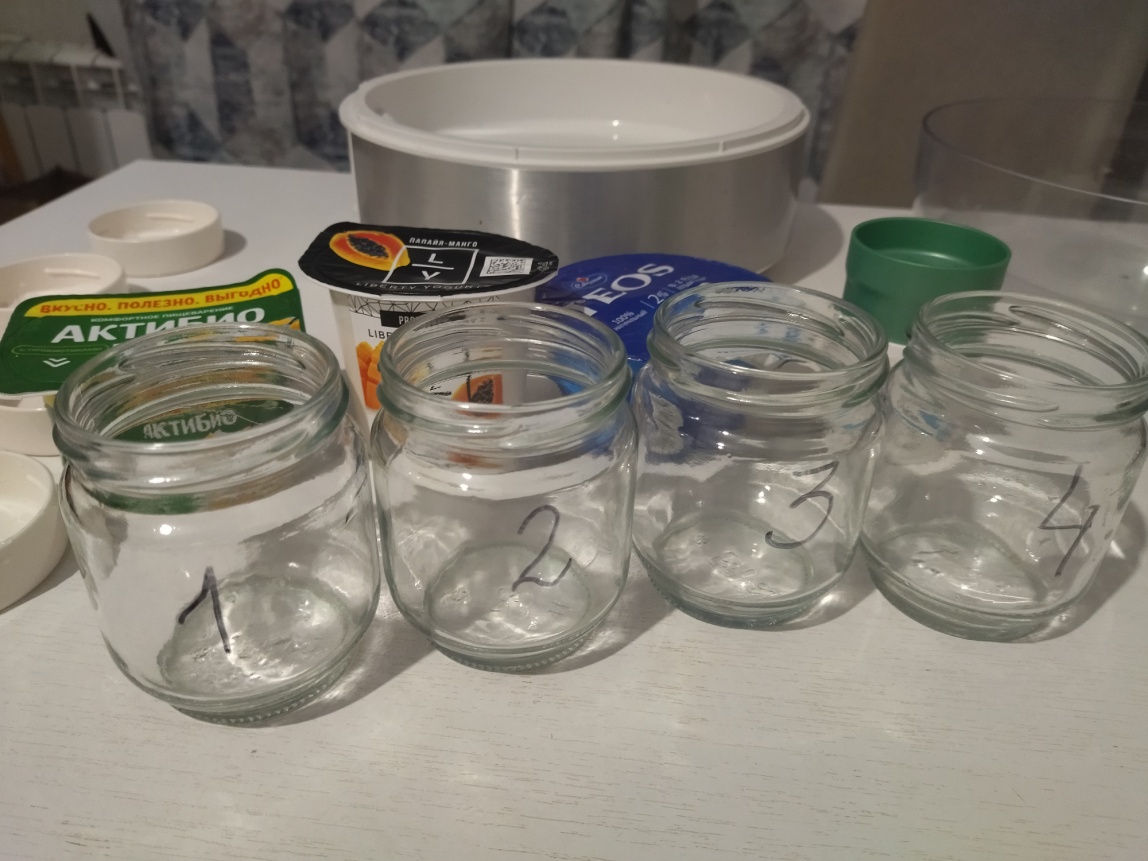 Фото 6. Баночки для йогурта и йогуртница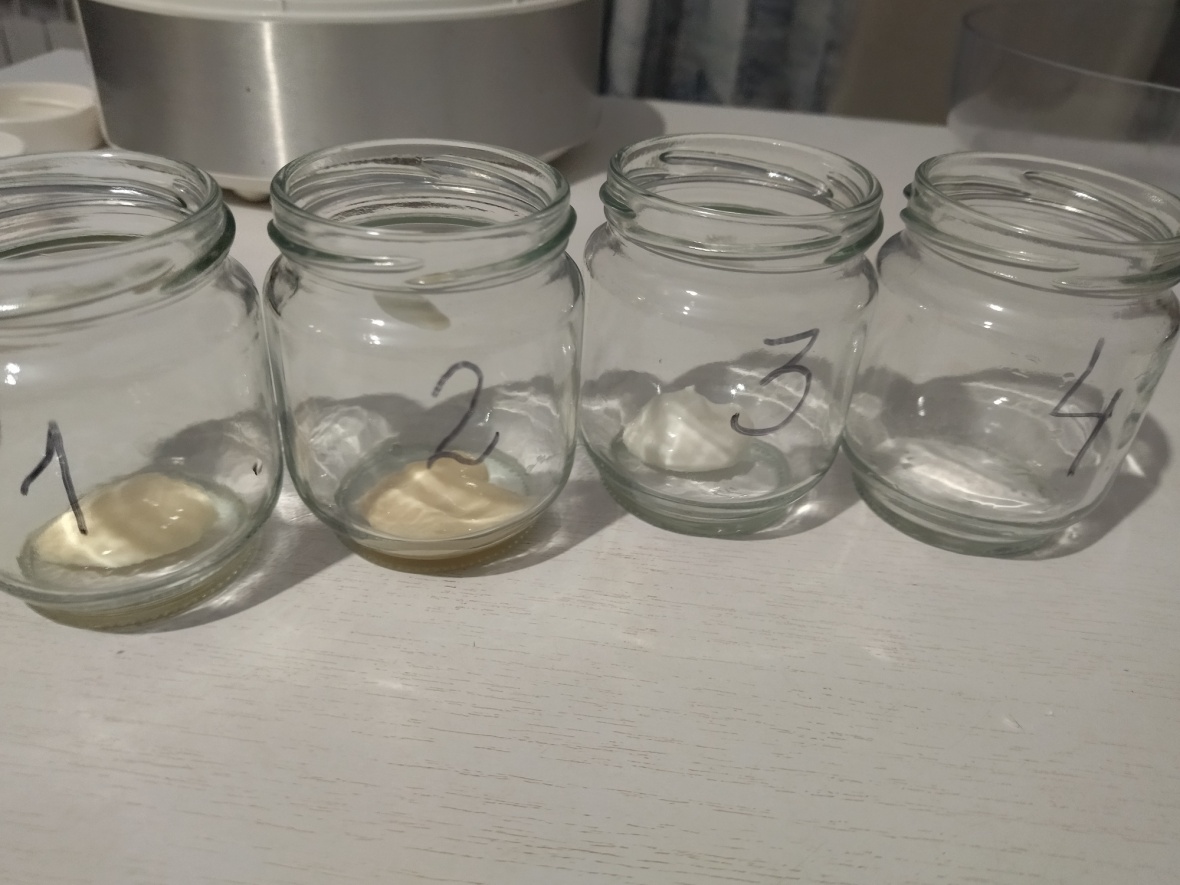 Фото 7. Баночки с закваской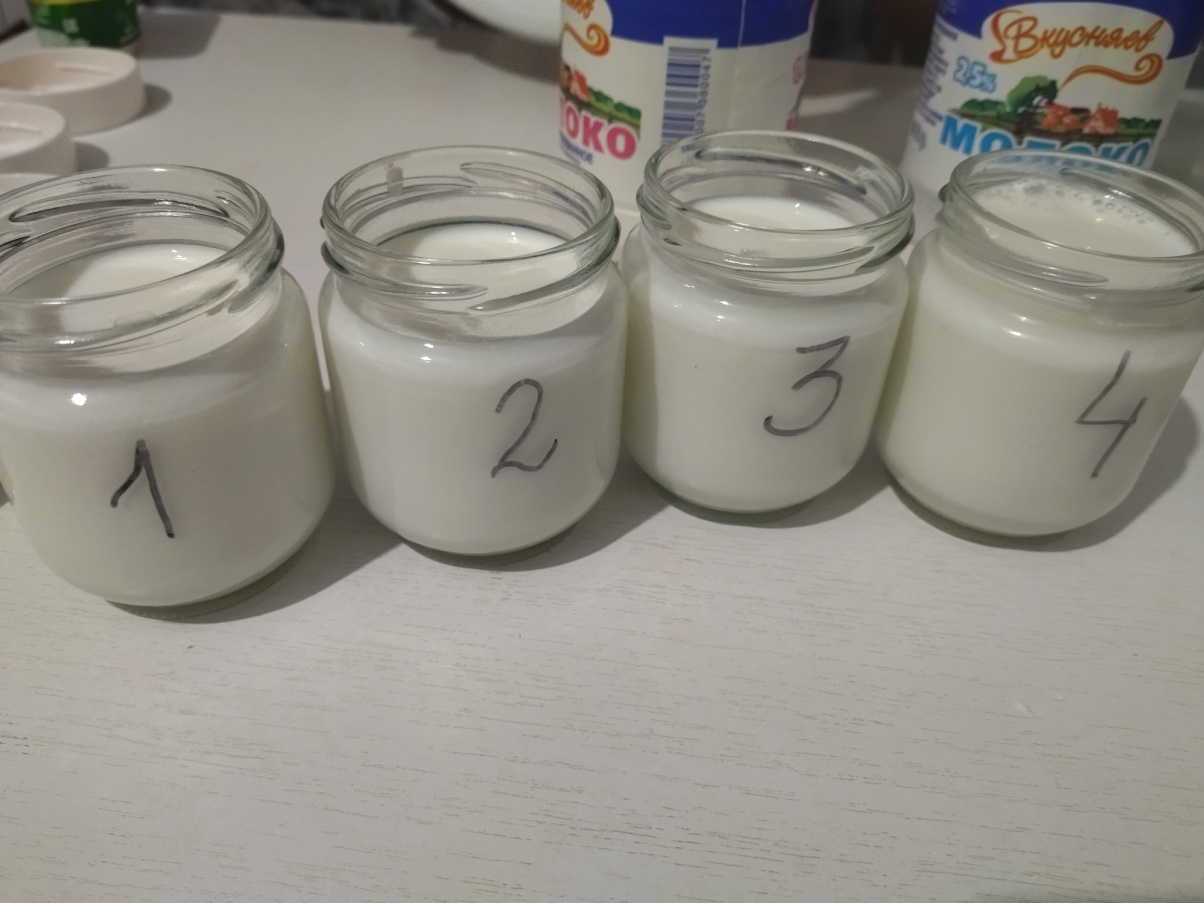 Фото 8. Баночки с молоком и закваской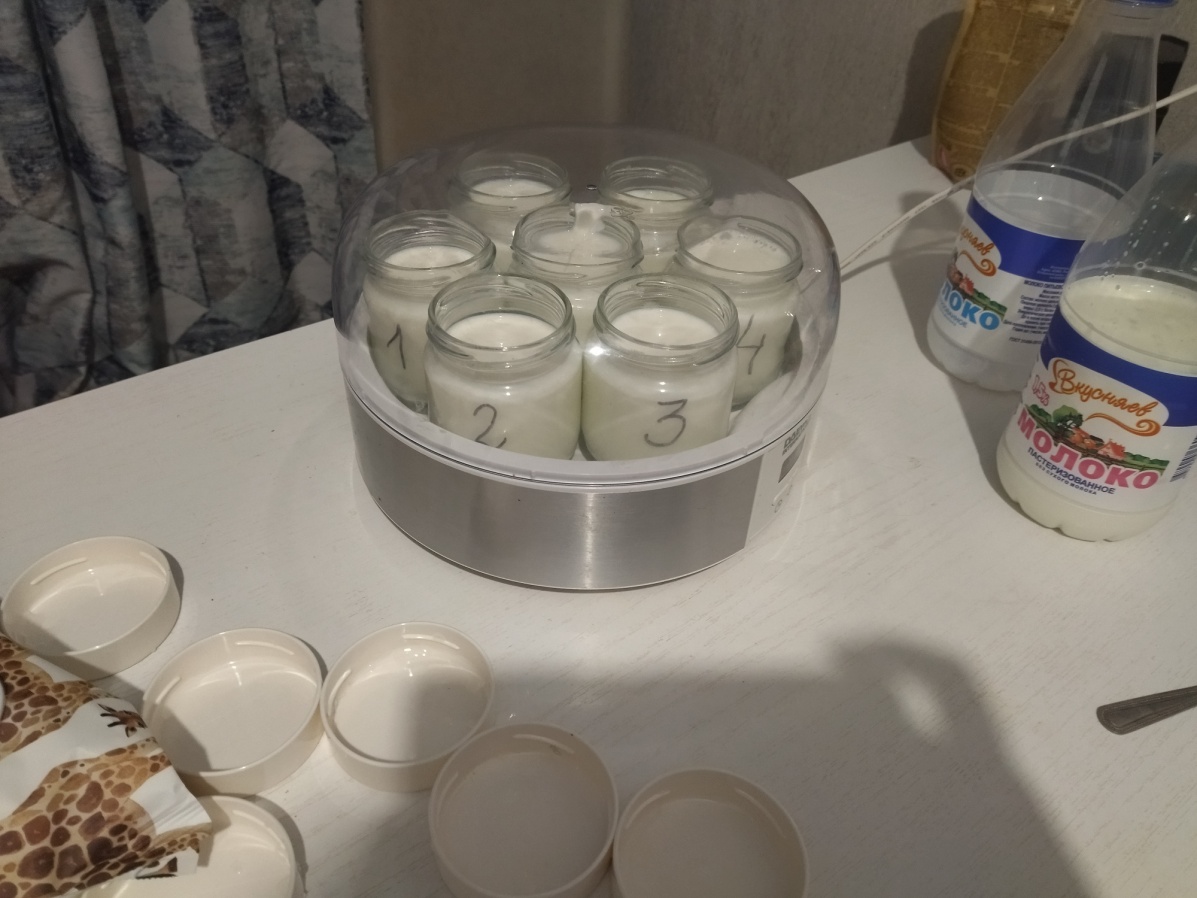 Фото 9. Йогуртница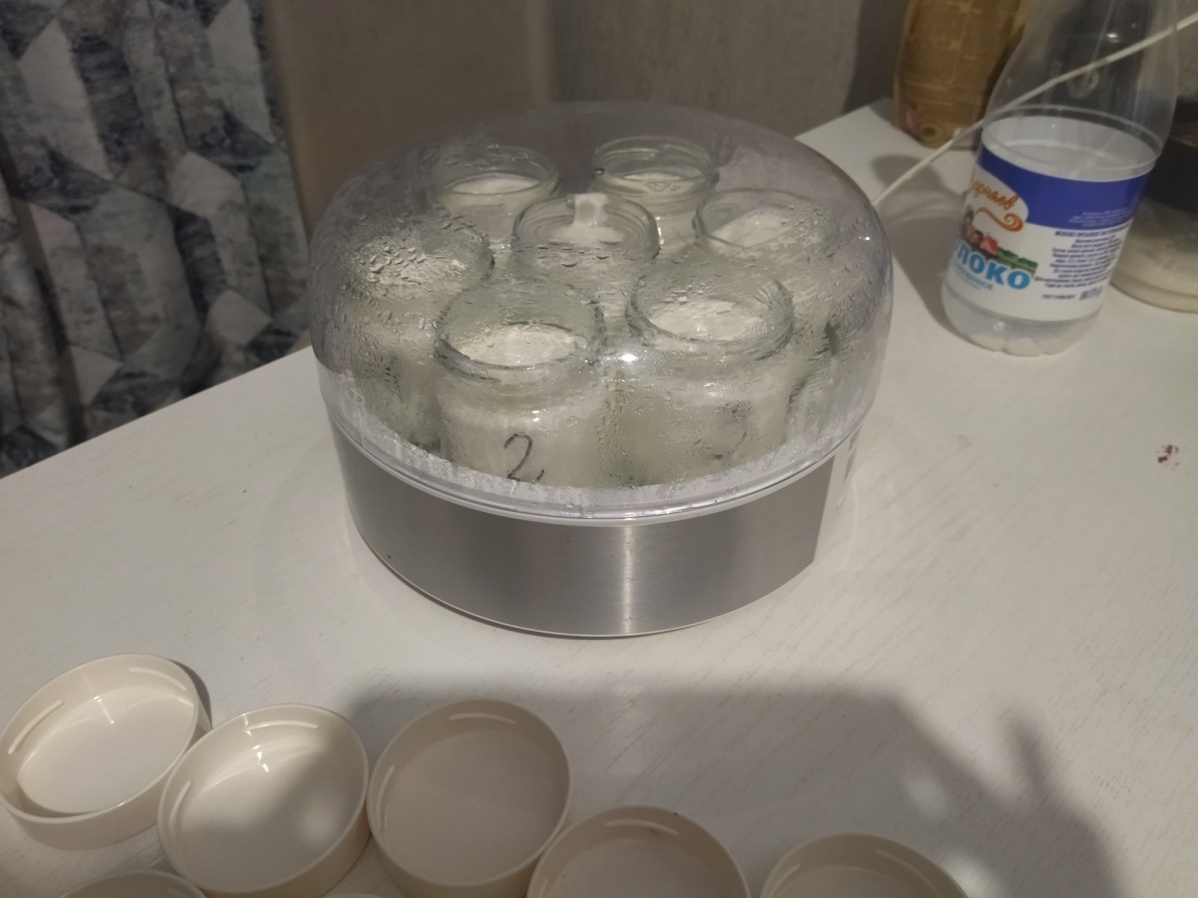 Фото 10. По истечении 8 часов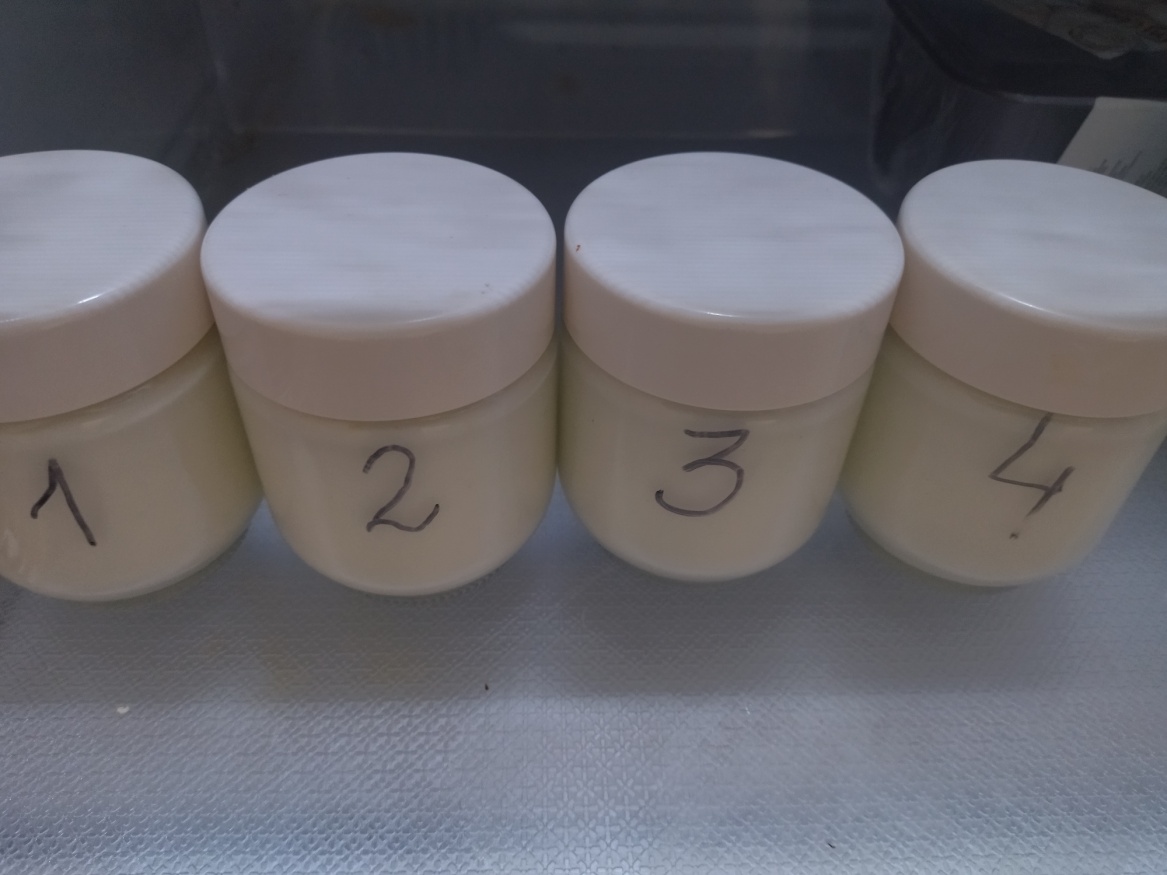 Фото 11. В холодильнике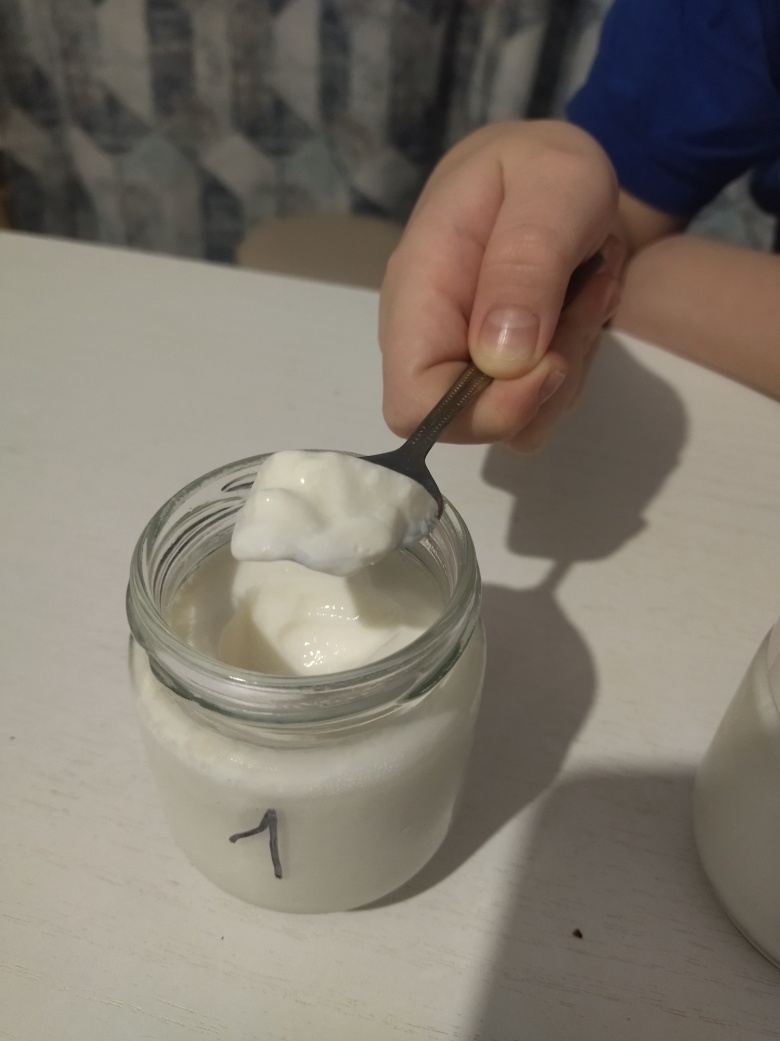 Фото 12. Первый образец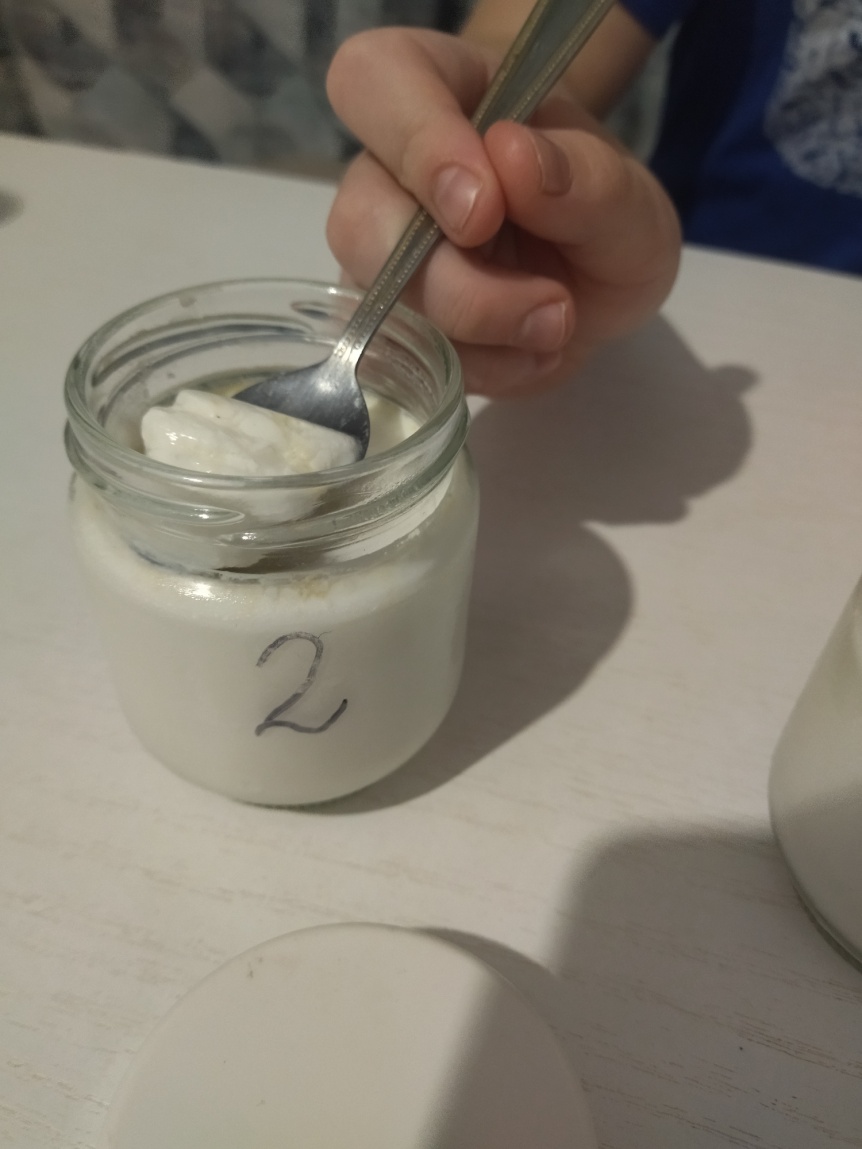 Фото 13. Второй образец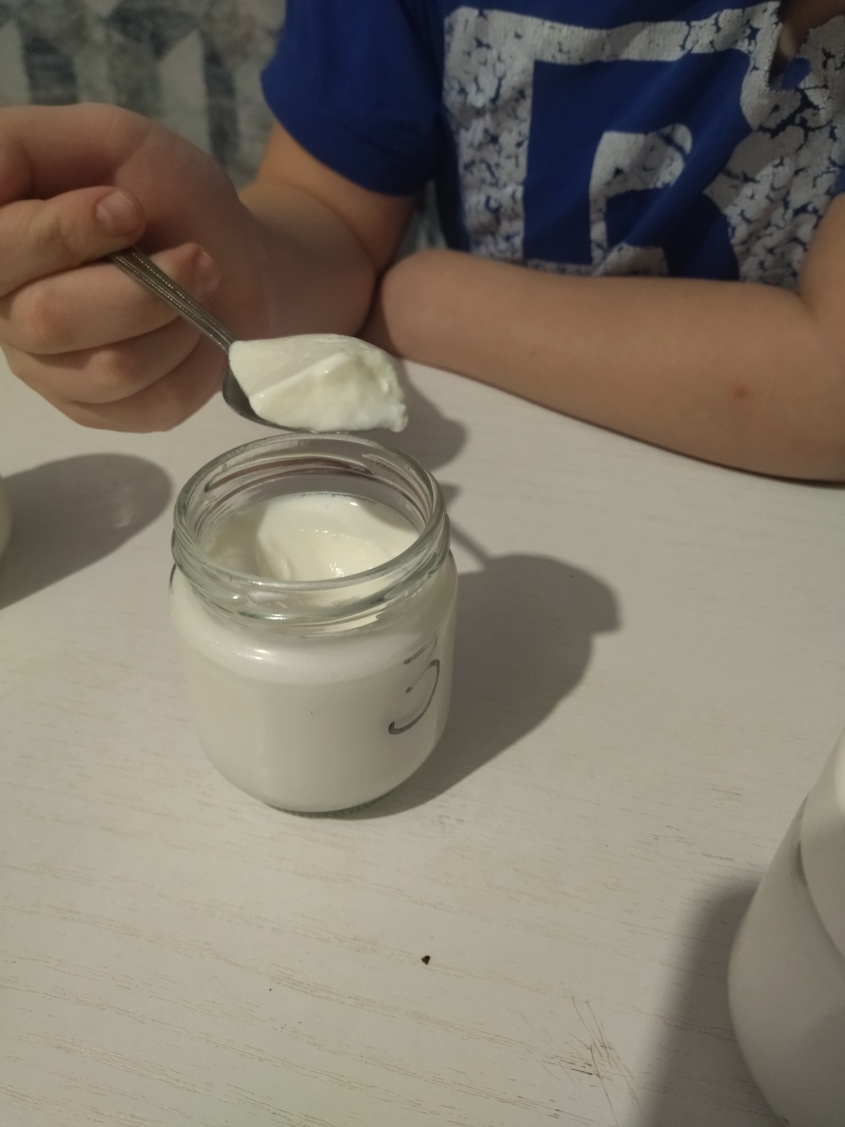 Фото 14. Третий образец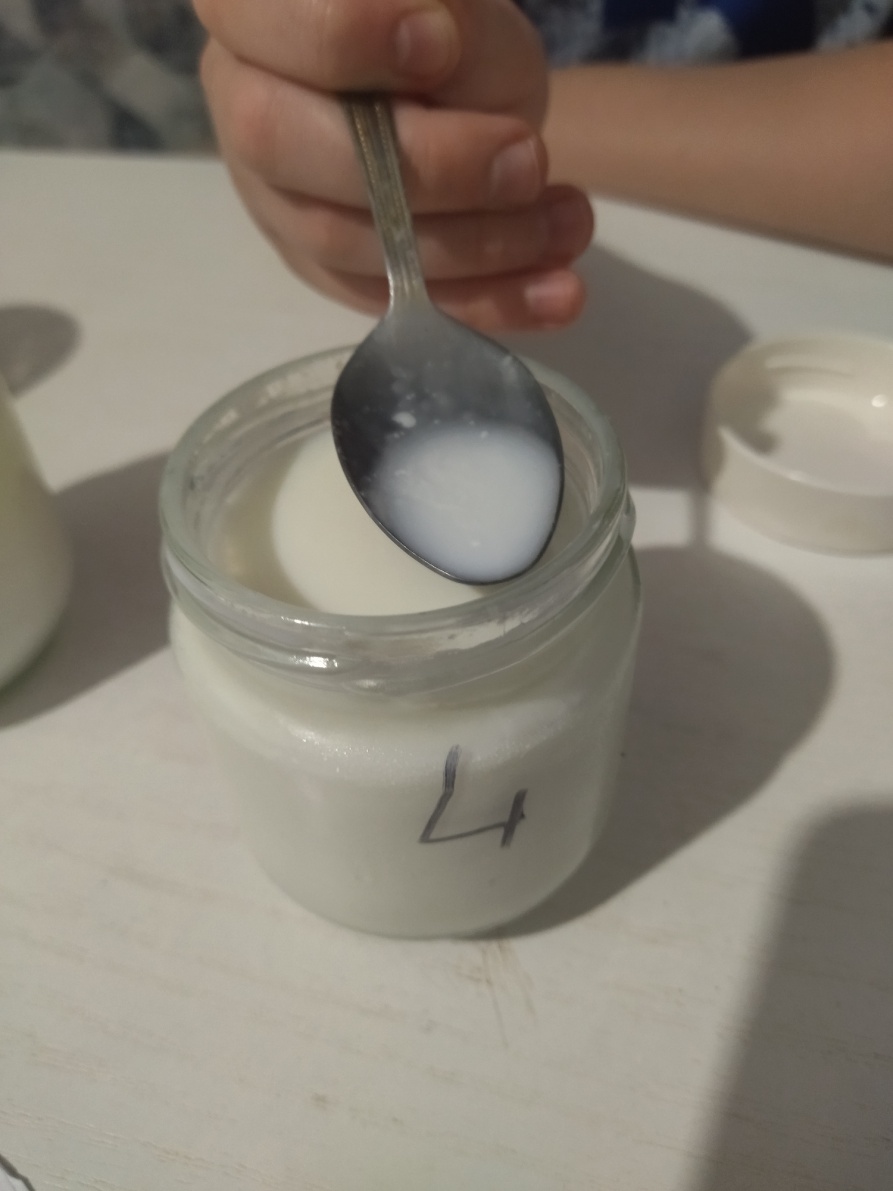 Фото 15. Четвертый образецВведение………………………………………………………………3Глава 1. Йогурт …….…………………………………………………4Откуда появился йогурт……………………………………….4Состав йогурта…………………………………………………4Глава 2. Практическая часть……………………………………...….6        2.1. Приготовление йогурта в домашних условиях ……….............6Заключение……………………………………………………………8Список литературы и источники информации ..……………...……9Приложение…………………………………………………………...10